Year Plan UpdateEvents, Projects, & ActivitiesGeneral Service UsageProjects & EventsProject 1: HiringProject Status: Beginning Project 2: Service RebrandProject Status: PrefaceProject 3: Peer SupportProject Status: Pending ApprovalOutreach & PromotionsSummaryFinancesExecutives and VolunteersSuccessesChallenges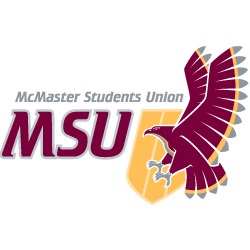 REPORTFrom the office of …Diversity ServicesTO:Members of the Executive BoardFROM:Sofia Palma Florido, Ilziba YusupSUBJECT:Diversity Services Report #1DATE:June 11th 2021The months of April and May, Ilziba and I focused on settling in our roles and the Services fully and smoothly. A significant portion of our time and efforts has focused on the planning the possibility of incorporating peer support into the Service this coming year. With this, comes a proposal that will be presented to the Executive Board outlining the logistics of implementing this new function to the Service. An update to the Events Coordinator Job Description comes with it as well in order to better fit the vision that we have for the Service’s peer support. Now that the plan for this has been finalized, we will be moving on to hiring our executive team and volunteers. Once our full team has been hired, we will begin discussing further the opportunity to rebrand the Service and what minor structural changes they think would benefit service users. In the last thirty days, the core social media traffic has consisted of stories on Instagram (resharing content relating to Pride 2021 and advocacy relating to Truth and Reconciliation, as well as any other relevant racial justice content to re-share) and posts relating to our collaboration with Incite: Soapbox. We have also been supporting the hiring processes of other campus services by resharing their posts on our stories. General Information: A submission has been made to the Underground for promotional content. Hiring will begin once promotional content has been released. We want input from the team before we begin so this project is yet to commence.The peer support proposal has been finalized and with it so have the proposed changes to the Events Coordinator job description for the role to manage the integration of peer support into the service. These proposed changes are pending approval from the Executive Board. At the time at which the report was drafted, the Diversity Service social media stats were as follows: Facebook 1,809 followers, 1,753 likes Instagram 2,637 followersTwitter  1,072 followersOur Service budget has not been finalized and no purchases or expenses have been made. We have not been able to begin the hiring process yet. The collaborative work between us (Ilziba and Sofia) despite the many challenges has been an incredible success. Moreover, having the support of MSU staff through our transition has been exceptionally relieving and helpful. It has bridged the gap left by the lack of support from our predecessors.  The Director transition report was only first received June 1st and the Assistant Director transition report has still not been received. The support from the roles’ predecessors has been incredibly lacking which has posed a challenge for us both in their transition into our roles. With this, it has been difficult to understand the status of the service’s rebranding, the peer support proposal, and the structural future of the Service. As we have been scavenging for clues left by our predecessors, our desired hiring timelines have been pushed. 